Утвержден приказом директора ГКУСО «ГА в г. Ирбите»№ 01-07/18 от 21.02.2018Порядок использования архивных документов в читальном зале ГКУСО «ГА в г. Ирбите»I. Общие положения1.1. Настоящий Порядок использования архивных документов в читальном зале ГКУСО «ГА в г. Ирбите» (далее — Порядок) разработан в соответствии с Федеральным законом от 22.10.2004 № 125-ФЗ «Об архивном деле в Российской Федерации» (Собрание законодательства Российской Федерации, 2004, № 43, ст. 4169; 2006, № 50, ст. 5280; 2007, № 49, ст. 6079; 2008, № 20, ст. 2253; 2010, № 19, ст. 2291, № 31, ст. 4196; 2013, № 7, ст. 611; 2014, № 40, ст. 5320; 2015, № 48, ст. 6723; 2016, № 10, ст. 1317, № 22, ст. 3097; 2017, № 25, ст. 3596), Правилами организации хранения, комплектования, учета и использования документов Архивного фонда Российской Федерации и других архивных документов в государственных и муниципальных архивах, музеях и библиотеках, организациях Российской академии наук, утвержденными приказом Министерства культуры и массовых коммуникаций Российской Федерации от 18.01.2007 г. №19 (зарегистрирован Минюстом 06.03.2007, регистрационный № 9059) и Порядком использования архивных документов в государственных и муниципальных архивах Российской Федерации, утвержденным приказом Росархива от 01.09.2017 № 143 (зарегистрирован Минюстом РФ 01.11.2017, регистрационный № 48765)1.2. Порядок регламентирует организацию работы пользователей с архивными документами в ГКУСО «ГА в г. Ирбите» (далее – архив) и справочно-поисковыми средствами к ним в читальном зале архива.1.3. Пользователи обладают равными правами на изучение дел, документов, находящихся на хранении в архиве, справочно-поисковых средств к ним, печатных изданий в соответствии с законодательством Российской Федерации.1.4. Порядок работы, обязанности сотрудников архива по обслуживанию пользователей в читальных залах, их ответственность определяются законодательством Российской Федерации.1.5. Плата за посещение читального зала архива, пользование архивными документами и справочно-поисковыми средствами к ним не взимается.1.6. Платные услуги пользователям предоставляются архивом в соответствии с законодательством Российской Федерации на основании Прейскуранта на платные услуги и виды работ, оказываемые архивом. 1.7. Распорядок работы читального зала устанавливается руководством архива по согласованию с Управлением архивами Свердловской области.II. Порядок оформления пропуска пользователя в читальный зал2.1. Пользователь допускается для работы в читальный зал на основании заявления в простой письменной форме (приложение к Порядку № 1) или письма направившего его органа или организации, в которых указываются фамилия, имя, отчество (при наличии) пользователя, место работы (учебы) и должность (при наличии), ученое звание и ученая степень (при наличии), тема, хронологические рамки исследования.2.2. При оформлении пропуска для работы в читальном зале пользователь заполняет анкету (приложение к Порядку № 2).Пользователь знакомится с Порядком, предъявляет сотруднику читального зала документ, удостоверяющий личность, и дает письменное согласие на обработку персональных данных.Пользователь, не достигший совершеннолетия, допускается для работы в читальный зал с одним из родителей или другим законным представителем, несущим ответственность за соблюдение Порядка несовершеннолетним пользователем.Сопровождающие лица (в том числе законные представители, переводчики и другие помощники, лица, сопровождающие пользователя с ограниченными возможностями здоровья) допускаются в читальный зал архива на основании заполненной анкеты (приложение к Порядку № 2).2.3. Пользователю на основании заявления или письма направившей его организации и заполненной анкеты оформляется пропуск для работы в читальном зале, действующий в течение календарного года со дня выдачи.Лицу, сопровождающему пользователя, на основании заполненной им анкеты оформляется пропуск в читальный зал, действующий в течение календарного года со дня выдачи.2.4. Срок работы в читальном зале продлевается архивом по заявлению пользователя или письму направившей его организации. Продление срока работы пользователя в читальном зале осуществляется в порядке, предусмотренном пунктом 2.3 Порядка.III. Доступ пользователя к делам, документам, справочно-поисковым средствам к ним3.1. Пользователю предоставляется доступ к делам, документам, справочно-поисковым средствам к ним с учетом ограничений, установленных законодательством Российской Федерации (статья 25 Федерального закона от 22.10.2004 № 125-ФЗ «Об архивном деле в Российской Федерации», (Собрание законодательства Российской Федерации, 2004, № 43, ст. 4169; 2006, № 50, ст. 5280; 2007, № 49, ст. 6079; 2008, № 20, ст. 2253; 2010, № 19, ст. 2291, № 31, ст. 4196; 2013, № 7, ст. 611; 2014, № 40, ст. 5320; 2015, № 48, ст. 6723; 2016, № 10, ст. 1317, № 22, ст. 3097; 2017, № 25, ст. 3596).3.2. Пользователю предоставляется доступ к архивным делам, документам, справочно-поисковым средствам к ним ограниченного доступа:3.2.1. содержащим сведения, составляющие охраняемую законодательством Российской Федерации тайну, при условии соблюдения пользователем требований и ограничений, установленных законодательством Российской Федерации;3.2.2. имеющим помету «для служебного пользования» при наличии письменного разрешения от фондообразователя (правопреемника);3.2.3. содержащим сведения о личной и семейной тайне гражданина, его частной жизни, а также сведения, создающие угрозу для его безопасности, до истечения 75 лет со дня создания документа, если пользователь:является субъектом указанных сведений — на основании соответствующего заявления при предъявлении документов, удостоверяющих личность;является наследником по закону — на основании соответствующего заявления при предъявлении документов, удостоверяющих личность и подтверждающих родство;является наследником по завещанию — на основании соответствующего заявления при предъявлении документов, удостоверяющих личность, а также документов, подтверждающих право наследования, с указанием на соответствующий доступ к указанным делам, документам;имеет согласие гражданина или его наследников на доступ к указанным сведениям — на основании соответствующего заявления при предъявлении документов, удостоверяющих личность, а также доверенности от гражданина или его наследников, удостоверенной в порядке, установленном законодательством Российской Федерации, подтверждающей право представлять интересы доверителя.3.3. Доступ пользователя к архивным делам, документам, справочно-поисковым средствам к ним, переданным по договору в архив собственниками или владельцами, установившими ограничения на доступ к ним, осуществляется при предъявлении письменного разрешения от собственника или владельца.3.4. Доступ пользователя к архивным делам, документам, справочно-поисковым средствам к ним, на которые распространяется действие законодательства Российской Федерации об интеллектуальной собственности, осуществляется с учетом требований законодательства Российской Федерации об интеллектуальной собственности.3.5. Пользователю, являющемуся представителем фондообразователя или его правопреемника, органов государственной власти и иных государственных органов, органов местного самоуправления, доступ к архивным делам, документам, справочно-поисковым средствам к ним, ограниченного доступа предоставляется в пределах исполнения служебных обязанностей по мотивированному письменному обращению органа, организации, чьим представителем он является.3.6. Подлинники архивных дел, документов не выдаются в случаях:выполнения служебных заданий сотрудниками архива с использованием затребованных пользователем архивных дел, документов, при этом срок, в течение которого такие архивные дела, документы не выдаются, не может превышать 120 рабочих дней со дня заказа их пользователем;выдачи архивных дел, документов во временное пользование юридическим и физическим лицам-фондообразователям, их правопреемникам или по запросам органов государственной власти и иных государственных органов, органов местного самоуправления, при этом срок, в течение которого такие дела, документы  не выдаются, не может превышать срока, указанного в акте о выдаче во временное пользование таких дел, документов;экспонирования архивных дел, документов на выставке, при этом срок, в течение которого такие архивные дела, документы не выдаются, не может превышать срока их выдачи из архивохранилища, определенного распорядительным документом на проведение выставки;неудовлетворительного физического состояния;выдачи архивных дел, документов другому пользователю в читальный зал, при этом срок, в течение которого такие архивные дела, документы не выдаются, не может превышать 40 рабочих дней со дня заказа их пользователем.3.7. В случае нарушения пользователем подпунктов 4.2.5, 4.2.6, 4.2.9, 4.2.12, 4.2.19 Порядка подлинники архивных дел, документов, справочно-поисковых средств к ним пользователю не выдаются с даты подачи архивом заявления об административном правонарушении либо заявления о преступлении по факту совершения пользователем указанных в настоящем пункте нарушений и до даты вступления в законную силу постановления по делу об административном правонарушении либо вынесения решения об отказе в возбуждении дела об административном правонарушении по факту совершения пользователем указанных в настоящем пункте нарушений или даты вступления в законную силу приговора суда по уголовному делу либо вынесения решения об отказе в возбуждении уголовного дела по факту совершения пользователем указанных в настоящем пункте нарушений.IV. Права и обязанности пользователя4.1. Пользователь вправе:4.1.1. Посещать читальный зал архива, изучать архивные дела, документы, справочно-поисковые средства к ним на безвозмездной основе.4.1.2. Получать услуги на возмездной основе с оформлением договорных отношений.4.1.3. Получать непосредственно в архиве или с использованием информационно-телекоммуникационных сетей информацию о порядке оформления пропуска в читальный зал, графике работы читального зала, порядке и условиях предоставления услуг архивом.4.1.4. Получать по теме  исследования архивные дела, документы в виде подлинников и (или) копий фонда пользования прошедшие научное описание, техническое оформление и находящиеся в удовлетворительном физическом состоянии. Подлинники особо ценных дел и архивных документов при наличии копий фонда пользования выдаются только в случае проведения специальных научных работ по текстологии, палеографии, изучения водяных знаков и других внешних особенностей документов и организации их фототипического издания с письменного разрешения руководства архива.4.1.5. Получать в день обращения справочно-поисковые средства к архивным делам, документам, а также иметь доступ к автоматизированным справочно-поисковым средствам, находящимся в читальном зале.4.1.6. Заказывать в читальном зале или с использованием информационно-телекоммуникационных сетей архивные дела, документы, справочно-поисковые средства к ним по теме исследования.4.1.7. Заказывать единовременно в течение рабочего дня и получать на безвозмездной основе не позднее чем через 2 рабочих дня архивные дела, документы со дня оформления заказа (требования) (приложение к Порядку № 3):до 20 дел общим объемом не более 1500 листов из архивных фондов (либо не более одного дела свыше 1500 листов); или не более 500 листов из архивных фондов личного происхождения (либо не более одного дела свыше 500 листов);до 10 единиц хранения аудиовизуальных и электронных документов;общее количество дел, копий фонда пользования, находящихся одновременно у пользователя, не может превышать 20 единиц хранения.архивные дела, документы, копии фонда пользования выдаются на срок до одного месяца, подлинники особо ценных дел – на срок не более двух недель.4.1.8. Проверять при получении дел, документов, справочно-поисковых средств к ним их целостность и сохранность.4.1.9. Пользоваться оборудованием читального зала, предназначенным для изучения дел, документов, справочно-поисковых средств к ним.4.1.10. Использовать при изучении дел, документов, справочно-поисковых средств к ним для осуществления выписок и набора текста собственные технические средства без звуковых сигналов и без подключения к информационно-телекоммуникационным сетям архива или арендовать технические средства архива.4.1.11. Заказывать либо изготавливать самостоятельно арендуемыми техническими средствами архива или собственным техническим средством копии архивных дел, документов в объеме не более 100 листов (кадров, электронных образов) в течение рабочего дня на возмездной основе при соблюдении требований подпунктов 4.2.21 — 4.2.24 Порядка.4.1.12. Вносить в читальный зал и выносить письменные принадлежности, выписки из дел, документов, справочно-поисковых средств к ним, печатных изданий, копии архивных документов, печатных изданий, листы с машинописным текстом, рукописный материал, гранки научной работы, собственные технические средства, используемые при работе с архивными материалами.4.1.13. Привлекать в случае необходимости к работе в читальном зале сопровождающих лиц в порядке, установленном пунктом 2.2 Порядка.4.1.14. Предоставлять архиву экземпляр издания, подготовленного с использованием дел, документов, справочно-поисковых средств к ним,  находящихся на хранении в архиве.4.1.15. Обращаться к руководству архива с предложениями, замечаниями, жалобами по вопросам организации работы читального зала.4.1.16. Обжаловать отказ в выдаче дел, документов, справочно-поисковых средств к ним, печатных изданий в соответствии с законодательством Российской Федерации.4.2. Пользователь обязан:4.2.1. Соблюдать настоящий Порядок.4.2.2. Сдавать на хранение при входе в читальный зал верхнюю одежду, сумки размером более 200 x 300 мм, зонты, пакеты и иные предметы, кроме указанных в подпункте 4.1.12 Порядка.4.2.3. Вносить в читальный зал предметы, указанные в подпункте 4.1.12 Порядка, в прозрачном пакете и (или) сумке размером не более 200 x 300 мм.4.2.4. Регистрироваться при каждом посещении в журнале учета посещений читального зала.4.2.5. Соблюдать график работы читального зала и архива, общественный порядок, тишину и чистоту в читальном зале, а также права и законные интересы других пользователей и работников архива. Не проносить продукты питания и напитки в читальный зал.4.2.6. Обеспечивать целостность и сохранность полученных для изучения архивных дел, документов, справочно-поисковых средств к ним.4.2.7. Ставить подпись в заказе (требовании) за получение архивных дел, документов, справочно-поисковых средств к ним.4.2.8. Незамедлительно сообщать работнику читального зала архива об обнаружении повреждений или дефектов архивных дел, документов, справочно-поисковых средств к ним, отсутствии листов, неправильной нумерации, наличии вложений, не указанных в листах-заверителях полученных дел.4.2.9. Не повреждать полученные архивные дела, документы, справочно-поисковые средства к ним, в том числе:не писать на листах архивных дел, документов, не пачкать, не рвать, не резать листы архивных дел, документов, не загибать их углы, не вырывать листы из дел, не перекладывать листы в делах;не вносить изменения в тексты архивных документов, не делать на архивных документах и обложках дел, упаковках аудиовизуальных документов пометы, исправления, подчеркивания;не писать на листах бумаги, положенных поверх архивных дел, документов, не калькировать документы;не вкладывать в архивные дела, документы, упаковки аудиовизуальных документов посторонние предметы, не оставлять в делах закладки;не оставлять архивные дела, документы открытыми на время отсутствия пользователя в читальном зале;не пользоваться клеем, скотчем, маркером, перьевой ручкой, стикером, корректирующей жидкостью (штрихом), копировальной бумагой, ножницами, другими режущими предметами;не передавать архивные дела, документы другим пользователям (за исключением сопровождающих лиц, указанных в пункте 2.2 Порядка);не брать архивные дела, документы у других пользователей (за исключением сопровождающих лиц, указанных в пункте 2.2 Порядка);не делать пометы на карточках при использовании каталогов;не переставлять и не вынимать карточки из картотечных ящиков при использовании каталогов;не применять физические усилия, которые могут привести к нарушению целостности переплета архивных дел, документов.4.2.10. Заполнять листы использования полученных архивных дел, документов, справочно-поисковых средств к ним (при наличии у них листов использования), указывая дату использования, фамилию, инициалы (разборчиво), характер произведенной работы.4.2.11. Сдавать сотруднику читального зала после окончания работы при каждом посещении читального зала архивные дела, документы, справочно-поисковые средства к ним.4.2.12. Не выносить из читального зала архивные дела, документы, справочно-поисковые средства к ним, копии фонда пользования.4.2.13. Соблюдать требования работы с оборудованием, установленным в читальном зале.4.2.14. Не производить на компьютерах читального зала архива копирование и модификацию электронных ресурсов, не загружать и не устанавливать программы, не вносить изменения в файловую структуру и не менять структуру расположения папок, не использовать компьютеры читального зала архива для передачи информации через информационно-телекоммуникационные сети, не выгружать с них информацию на съемные носители.4.2.15. Не заходить в служебные помещения архива, не пользоваться служебными картотеками, служебными телефонами, а также техническими средствами архива, находящимися вне пределов читального зала.4.2.16. Не передавать пропуск в читальный зал другому лицу (за исключением сопровождающих лиц, указанных в пункте 2.2 Порядка).4.2.17. При невозможности посещения читального зала в течение срока, на который выданы архивные дела, документы сообщать в архив для продления срока их нахождения в читальном зале (не более чем на 10 рабочих дней). Если такая просьба от пользователя не поступала, подобранные дела, документы, печатные издания возвращаются в архивохранилище без уведомления пользователя.4.2.18. Сообщать в архив об изменении сведений, обязательных к указанию в анкете пользователя, работающего в читальном зале, при первом после такого изменения посещении читального зала архива.4.2.19. Выполнять законные требования работников архива.4.2.20. Предъявлять сотруднику охранной службы архива, по его требованию, имеющиеся у пользователя материалы и предметы, указанные в подпункте 4.1.12 Порядка.4.2.21. При копировании архивных дел, документов техническими средствами архива заполнять заказ на копирование архивных дел, документов (Приложение к Порядку № 4) и оформлять договорные отношения с архивом в установленном порядке. Копирование осуществляется после оплаты счета пользователем за изготовление копий в порядке очередности после поступления средств на расчетный счет архива.4.2.22. При самостоятельном копировании архивных дел, документов  собственным техническим средством заполнять заказ на копирование архивных дел, документов  и оформлять договорные отношения с архивом в установленном порядке. Самостоятельное копирование осуществляется после оплаты счета пользователем и поступления средств на расчетный счет архива.4.2.23. Производить самостоятельное копирование архивных дел, документов собственным техническим средством в специально отведенном месте в присутствии работника архива, который обеспечивает подготовку архивных дел, документов и их сохранность в процессе копирования.4.2.24. Использовать при самостоятельном копировании собственное бесконтактное мобильное копирующее техническое средство без штативов, съемных объективов и осветительного оборудования (например, телефон, фотоаппарат, планшетный компьютер) с выключенными функциями вспышки и подачи звуковых сигналов. Запрещается применение собственных контактных технических средств (в том числе, ручные, планшетные, протяжные сканеры, копиры), фиксирующих и прижимных устройств, подручных средств и физических усилий, которые оказывают негативное влияние на физическое состояние дел, документов, печатных изданий.4.2.25. Указывать при публикации архивных дел, документов их архивные шифры.4.2.26. Предоставлять архиву библиографические данные публикаций, адреса интернет-ресурсов, подготовленных с использованием архивных дел, документов, справочно-поисковых средств к ним, находящихся на хранении в архиве.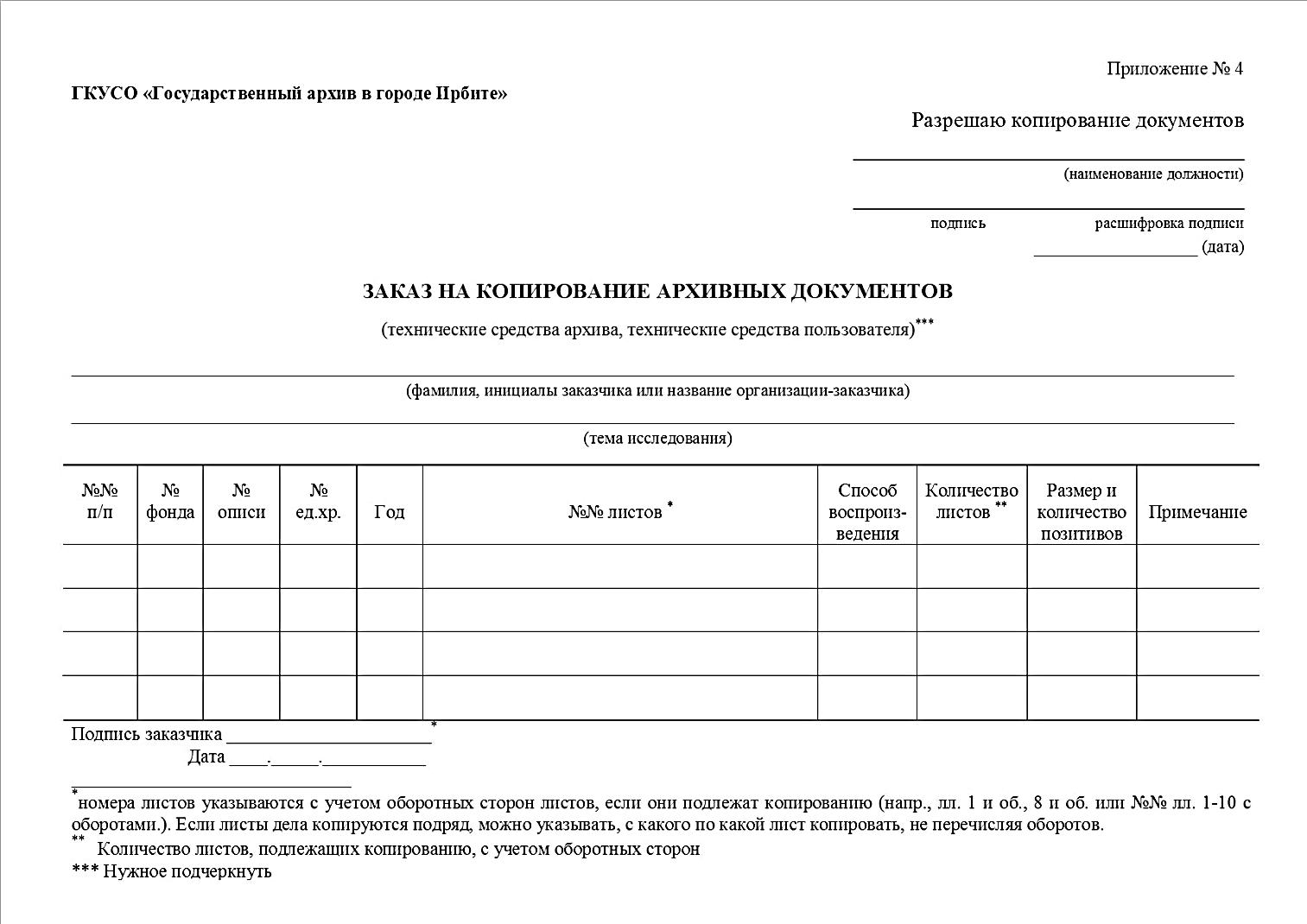 